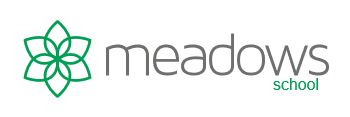 Smoking and Drugs Policy for Young PeopleAimsMeadows school regards itself as a health-promoting organisation.  It recognises that it’s staff acts as role models for pupils in all aspects of school life, including health promotion.  In light of the evidence that second hand smoke causes damage to health this Smoking Policy has been implemented to:protect the staff, children and young people, visitors and contractors from the effects of tobacco smoke and e-cigarettes.Acknowledge the educational role of the school in discouraging children and young people from starting to smokeProtect the young people from drugs including alcohol and other banned substances.to be a health promoting schoolraise awareness of the dangers of smoking, alcohol and other drugs related paraphernalia through the Personal Social and Health Education Programmehelp smokers to quitPurposeThe purpose of this Policy is to provide a healthy and safe working environment for all Meadows School staff and pupils, contractors and other visitors.The intention is not to confront smokers but to encourage and help those that wish to give up through the curriculum.Policy statementSmoking is known to be a serious risk to health.  It is a significant cause of disease and premature death. In addition there is now evidence that “passive smoking”, the inhaling of other people’s smoke, can cause lung cancer in non-smokers, as well as causing a deterioration of respiratory conditions.Whole School BanThis Smoking Policy would not allow any smoking within the boundaries of the school site at any time, by anyone – employees, care staff or visitors, under any circumstances.   Meadows School does not have a designated smoking areaEmployee co-operationCare staff will ensure that pupils do not bring smoking equipment to school or alternative providers – This equipment can be very dangerous to some pupils.   If your pupil refuses to hand in this equipment then they should remain at home until they do so. Care staff are not allowed to smoke in the presence/sight of pupils. This would include trips outside of school hours.Care staff are not allowed to smoke on school premises, however they can smoke in the identified Meadows Care Smoking Area.All new and prospective employees to be advised of the restrictions and rules regarding smoking at work through advertising material, the interview process and induction.Information will be included in the school prospectus and website.This Policy is to be incorporated into the standard terms and conditions of employment for all employees.It is anticipated that all employees will comply with the Smoking Policy. In circumstances where there is willful contravention of the Smoking and Drugs Policy, steps may be taken to invoke disciplinary procedures.Pupils Smoking among pupils during school hours is not permittedSmoking among pupils on school visits or trips is not permitted.Smoking among pupils attending Alternative Providers is not permitted.Help will always be provided to those pupils who want advicePupils are not allowed to bring any contraband (cigarettes, lighters, roll ups etc) into the school setting or Alternative Providers.The car park is still classified as school premises and no smoking should take place on the premisesIf young people are caught smoking or with smoking paraphernalia: Care Staff will be called to remove any smoking paraphernalia and supporting equipment.The behaviour policy will be followed in relation to Consequences that the school imposes.Homes will follow own protocol in relation to loss of privileges in relation to Behavior rewardsHomes will follow own protocol in relation to awareness session on the dangers of smokingHomes will follow own protocol in relation to letter home to carers and social workers to notify them of the breech of agreement Details on support stop smoking services through leaflets and poster (provided)Education work to be provided at home if contraband continues to be brought into school, as we have a duty of care to others. Pupils with social worker consent to smoke Meadows School understands that some of our young people have been smoking for numerous amounts of years and is a part of their personal needs to help them keep calm and deal with their lives.Children who’s needs have been identified and have permission via a Social Worker Consent Form will have their needs met.During the School Assessment and Reintegration Programme a written agreement will be put into place to explain the procedure below by the Personal Development, Behavior and Welfare team.Therefore the school day for them will be broken up into three sessions this includes when they attend the gym and the ARCMorning Session 9:45am -12:15Lunch Session 12:15pm – 12:45 pm  Afternoon Session 12:45pm – 2:40pm It is the responsibility of the Care Staff to ensure their YP does not bring any contraband (cigarettes, lighters, roll up etc) into the school setting. This is to keepAll children safe Prevent others from experimenting with the idea of wanting to smokeSharing their contrabandAs Meadows School is a no smoking site, the Care Staff will have to collect their YP at 12:15pm promptly to have their lunch and smoke off site. The YP is not allowed to pop in and out for a cigarette during lunch time.  We will expect to see them back ready for their afternoon session at 12:45pm promptly.  If they are late returning, they will be issued with a late mark in the register. Teaching staff are not permitted to take any young person off site at lunchtime. If young people are caught smoking or with smoking paraphernalia:Care Staff will be called to remove any smoking paraphernalia and supporting equipment.The behaviour policy will be followed in relation to Consequences that the school imposes.Homes will follow own protocol in relation to loss of privileges in relation to Behavior rewardsHomes will follow own protocol in relation to awareness session on the dangers of smokingHomes will follow own protocol in relation to letter home to carers and social workers to notify them of the breech of agreement Details on support stop smoking services through leaflets and poster (provided)Education work to be provided at home if contraband continues to be brought into school, as we have a duty of care to others. ReviewThis  School Smoking Policy and procedure will be monitored annually by the School’s Senior Management Team in consultation with staff and a report made to the Governing Body.